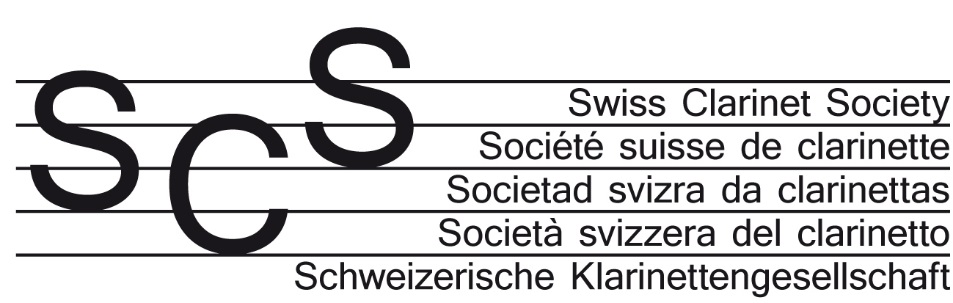 Stephan Siegenthaler, Präsident	Im Dorf 3	6466 BauenOrdre du jour de l’Assemblée générale du 1déc.201815:30 dans les ateliers de Karl Burri ,Kramgasse 66 BerneOrdre du jour:Accueil et ordre du jourÉlection des scrutateursProtocole 2017Rapport présidentiel 2017-2018Rapport du caissier et des réviseursDécharge du comitéDémission d’Adrian Meyer membre du comitéVotes:-membres du comité-vice-présidence-présidence-des réviseurs    9. Cotisations annuelles   10. Budget 2018-2019   11. Varia   12. Journée 2019